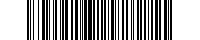 NÁKLADOVÉ STŘEDISKO: xxxxxxxxxxxxxxxxxxxxxxxxxxxxxxxxxxxxxPředmět objednávky:Roční elektronická verze a zajištění online přístupu do titulu Reportér magazín PREMIUM Rozpis položek:Termín dodání zboží / poskytnutí služby:Od 01.04.2022Způsob dodání:elektronickyCenové ujednání:Celková cena bez DPH:	1 080,00 KčCelkem DPH:	108,00 KčCelková cena s DPH:	1 188,00 KčPlatební podmínky:Výše uvedená cena bude uhrazena na základě daňového dokladu (dále jen „faktura“) nebo zálohové faktury, vystavené dodavatelem do 15-ti dnů od data uskutečnění zdanitelného plnění. Splatnost faktury se stanovuje na 14 dní od data doručení dokladu. V případě pozdní úhrady má dodavatel nárok na smluvní pokutu ve výši 0,05 % z dlužné částky za každý započatý den prodlení.Záruční podmínky:Dodavatel poskytuje odběrateli záruku na dodané zboží v délce 12 měsíců. Ostatní podmínky:Online přístup pro uživatele: xxxxxxxxxxxxxxxxxxxxxxPodepisující: OdběratelDodavatelČeský rozhlasVinohradská 12, 120 99  PrahaKontaktní adresa: 	Český  rozhlas
	Vinohradská 12, 120 99, Praha 2Monitor CZ, s.r.o.Tusarova 37/323; 170 00; Praha 7IČO: 45245053 DIČ: CZ45245053IČO/RČ: 26142104 DIČ: CZ26142104VYŘIZUJE: 
xxxxxxxxxxxxxxxxxxxxxxxxxxxxxxxx 
xxxxxxxxxxxxxxxxxxxxxxxxxxxxxxxx
xxxxxxxxxxxxxxxxxxxxxxxxxxxxxxxxVYŘIZUJE: 
xxxxxxxxxxxxxxxxxxxxxxxxxxxxxxxxx
xxxxxxxxxxxxxxxxxxxxxxxxxxxxxxxxx
xxxxxxxxxxxxxxxxxxxxxxxxxxxxxxxxxNázev položky PočetJednotková cena bez DPHSazba DPH %Celkem bez DPHVýše DPHReportér magazín PREMIUM (digital)11080101 080,00108,00V Praze dne ……………… podpis / razítko dodavateleV Praze dne ………………….podpis / razítko objednavatele